Latest Round-ups: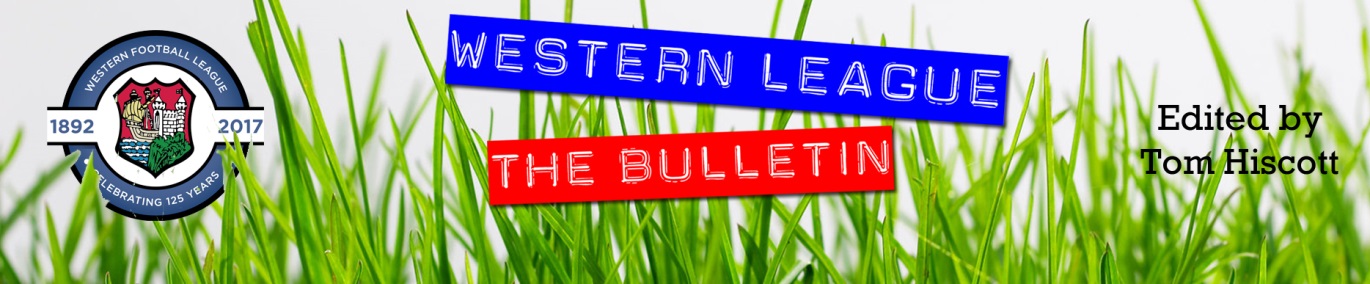 League Action: A week after rainfall was the cause of league-wide postponements, it was a hard frost which saw many games fall by the wayside. Of the three fixtures to survive, all went in favour of the home sides, but they certainly didn’t have it all their own way. Helston were forced to come from behind to beat the Premier Division’s bottom-side Keynsham, with two goals in either half helping them prevail by four goals to two. Henry Sady’s eighth minute opener had given the visitors a surprise lead, which was cancelled out midway through the first half by Rubin Wilson. Helston then completed the turnaround in stoppage time at the end of opening half with Rikki Sheppard on hand to convert Teigan Rosenquest’s teasing cross. Further goals around the hour mark from Tyler Elliot and Steve Colwell put the result beyond doubt, with Tyler Linton grabbing a late consolation for the visitors. There was late, late drama at Trungle Parc, where hosts Mousehole struck deep into stoppage time to claim a 2-1 win over Welton. Having taken a 17th minute lead through Jack Bray-Evans the hosts were seemingly on their way to victory before losing Andy Elcock to a red card midway through the second half. It looked like all of their hard work had been undone at the death, with Rovers drawing level in the 88th minute when Owen Punselie nodded home the equaliser. However, Mousehole found time to launch one more attack, and with a set piece of their own, the ball made its way to defender Harry Bell who headed home on debut to spark joyous scenes among the home contingent. The other victors were Barnstaple Town, with their 3-2 win over Falmouth ending their visitors eight-match unbeaten run in the league. The previous fixture between these sides was a nine-goal thriller in which Falmouth prevailed, but Barum managed to turn the tables this time around, scoring three goals either side of the interval to hold off a late charge from the visitors. The only fixture to beat the weather last weekend took place in Wincanton, with the home side defeating Portishead by two goals to nil in the First Division. After Dan Wise had put them ahead in the 12th minute, Wincanton finally wrapped things up during the final moments when second-half sub Tom Frampton doubled their advantage, not long after joining the game from the bench. 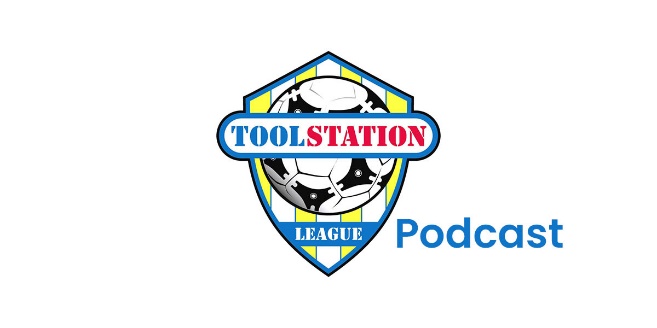 Recent ResultsSaturday 14th January 2023First DivisionWincanton Town		2-0		Portishead Town	Saturday 21st January 2023Premier DivisionBarnstaple Town		3-2		Falmouth TownHelston Athletic		4-2		Keynsham TownMousehole			2-1		Welton RoversLeading Goalscorers (Stats courtesy of FA Fulltime Website)Upcoming FixturesTuesday 24th January 2023Les Phillips CupAlmondsbury			vs		Shirehampton				19:30KOBarnstaple Town		vs		Falmouth Town			19:45KOBrislington			vs		Cadbury Heath			19:30KOSaltash United			vs		Torpoint Athletic			19:30KOWells City			vs		Shepton Mallet			19:30KOFirst DivisionBishop Sutton			vs		Bristol Telephones			19:30KOCheddar			vs		Longwell Green Sports		19:45KOHengrove Athletic		vs		Bishops Lydeard			19:30KOWednesday 25th January 2023Les Phillips CupClevedon Town		vs		Wellington				19:30KOSherborne Town		vs		FC Bristol				19:30KOFirst DivisionOldland Abbotonians		vs		Portishead Town			19:45KOSaturday 28th January 2023 (3pm kick-off unless noted)Premier DivisionBuckland Athletic		vs		Keynsham TownCadbury Heath		vs		Saltash UnitedFalmouth Town		vs		Ilfracombe TownHelston Athletic		vs		Ashton & Backwell UnitedMillbrook			vs		Welton RoversShepton Mallet		vs		Clevedon TownSherborne Town		vs		Barnstaple TownStreet				vs		MouseholeTorpoint Athletic		vs		Bridgwater UnitedFirst DivisionAlmondsbury			vs		AEK Boco				14:00KOBishops Lydeard		vs		Gillingham TownBrislington			vs		FC BristolHengrove Athletic		vs		ShirehamptonLongwell Green Sports	vs		Tytherington RocksNailsea & Tickenham 		vs		HallenOdd Down			vs		Portishead Town			14:00KOOldland Abbotonians		vs		Warminster TownRadstock Town		vs		Cheddar				14:00KOWells City			vs		Bristol TelephonesWincanton Town		vs		Bishop SuttonLeague TablesPREMIER DIVISIONPlayedWonDrawnLostGDPoints1Saltash United23155329502Bridgwater United21154240493Mousehole20136130454Shepton Mallet20133424425Buckland Athletic2212289386Barnstaple Town19112610357Helston Athletic209654338Falmouth Town197666279Ashton & Backwell United1983842710Clevedon Town19748-42511Street18729-132312Millbrook216510-142313Ilfracombe Town1848612014Torpoint Athletic215511-132015Sherborne Town215412-91916Welton Rovers235414-331917Wellington17359-61418Cadbury Heath203512-191419Keynsham Town233317-4612FIRST DIVISIONPlayedWonDrawnLostGDPoints1Wells City26212343652Nailsea & Tickenham26193452603Brislington23182338564FC Bristol26144810465Oldland Abbotonians22135418446Wincanton Town24128419407Shirehampton23124715408Odd Down25108719389Warminster Town23114843710Bishop Sutton23104913411Portishead Town22103943312Hallen24951043213AEK Boco2510213-173214Hengrove Athletic278613-83015Cheddar277515-162616Longwell Green Sports267514-212617Gillingham Town237412-92518Almondsbury275616-472119Bristol Telephones265714-1919*20Tytherington Rocks244713-331921Radstock Town2421012-221622Bishops Lydeard223415-3513